A-0212-6/23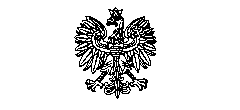 Zarządzenie Nr 6/2023Prezesa Sądu Rejonowego w Kolbuszowej i Dyrektora Sądu Okręgowego              w Tarnobrzegu z dnia 17 listopada 2023 rokuw sprawie ustalenia czasu pracy dla Sądu Rejonowego w Kolbuszowej w 2024 roku 
Działając na podstawie art. 22 § 1 pkt 1 ppkt a i art 31a § 1 pkt 1 ustawy z dnia 27 lipca 2001 r. Prawo o ustroju sądów powszechnych (Dz. U. z 2023 r. poz. 217 t.j.), § 39 ust.                      1 rozporządzenia Ministra Sprawiedliwości z dnia 18 czerwca 2019 r. Regulamin urzędowania sądów powszechnych (Dz. U. z 2022 r. poz. 2514 t.j.), art. 130 § 2 ustawy z dnia 26 czerwca 1974 r. Kodeks pracy (Dz. U. 2022 r. poz. 1510 t.j.), mając na względzie pismo Prezesa                   i Dyrektora Sądu Okręgowego w Tarnobrzegu z dnia 8 listopada 2023 roku, A-011-32/23, zarządzamy co następuje:§ 1dzień 2 stycznia 2024 r. dniem wolnym od pracy za święto 6 stycznia 2024 roku przypadające w dniu wolnym od pracy;dzień 2 maja 2024 r. dniem wolnym od pracy i jednocześnie wyznaczono dzień 11 maja 2024 roku dniem pracy;dzień 31 maja 2024 r. dniem wolnym od pracy i jednocześnie wyznaczono dzień             25 maja 2024 roku dniem pracy;dzień 16 sierpnia 2024 r. dniem wolnym od pracy i jednocześnie wyznaczono dzień  24 sierpnia 2024 roku dniem pracy;§ 2Zarządzenie wchodzi w życie z dniem podpisania i podlega umieszczeniu na tablicy informacyjnej oraz stronie internetowej Sądu Rejonowego w Kolbuszowej. p.o. Dyrektor Sądu Okręgowego                                        Prezes Sądu Rejonowego         	 Katarzyna Sarzyńska-Sado                                                   Aneta Paździor-Kusz